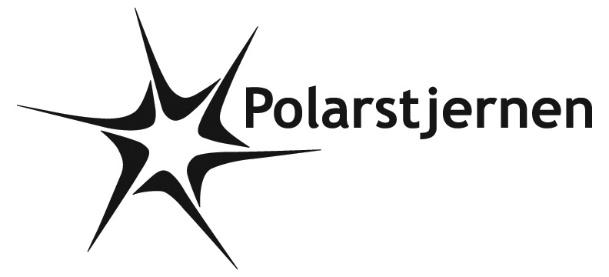 POLARPOSTENmarts 2022Kære PolarstjernerSå blev det forår! For første gang i mange år, var det dejlig solskin på vores Tænkedag/ Fastelavn/grupperådsmøde, og det var skønt, at så mange mødte op. Det betyder rigtig meget for os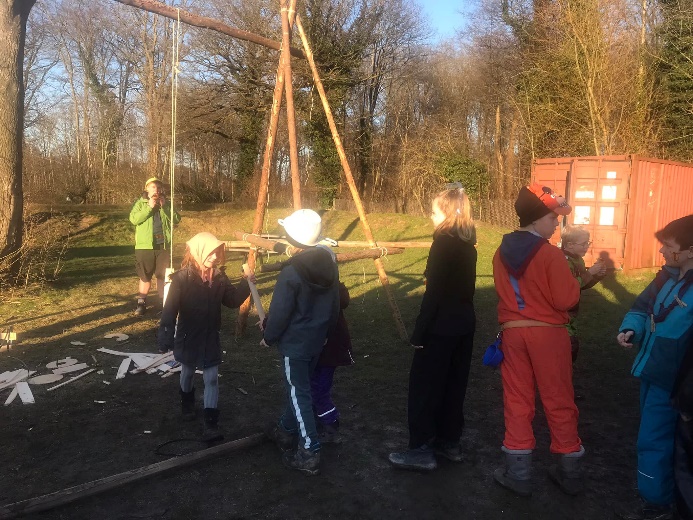 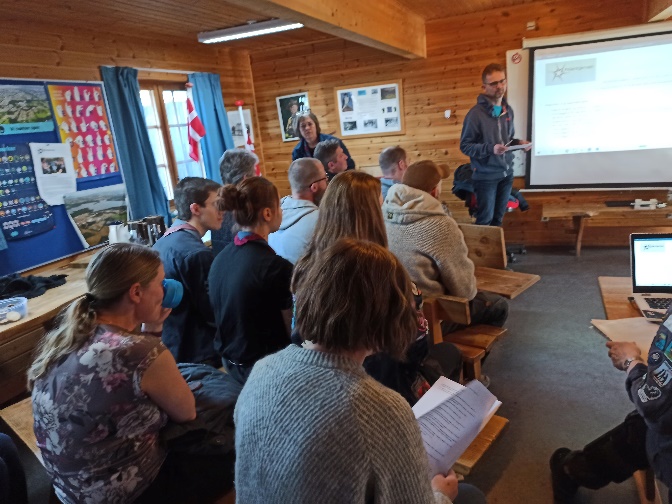 Tøndeslagning		                               grupperådet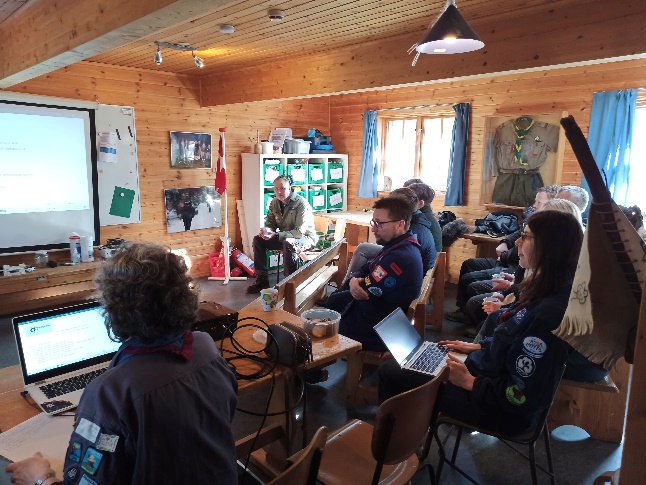 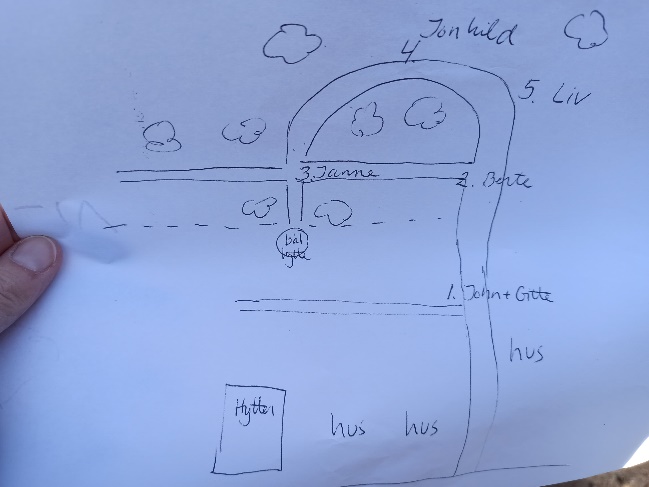 Grupperådet		                           det lille forældreløbGrupperådsmødetPå grupperådsmødet fik vi sammensat en ny bestyrelse (dog heldigvis også med en del gengangere!) og den ser nu således ud:Formand John HoppeKassererer Lisbet TrøjgaardForældre: Janne Kohrt og Linnea WeibuhlUnge: Gerhardt, Jonhild og DannyLedere: Andy, Nikki, Christoffer, Liv og GitteVi glæder os til at gå i gang med at arbejde med den nye udviklingsplan, der gælder for de næste 4 år, men som vi kan justere undervejs.Vi glæder os også til alle de kommende fælles arrangementer, hvor forældre og søskende er velkommen til både Sct. Georgsdag, Sct. Hans og oprykning.Vi glæder os også til at se ”viskestykkelisten” udfyldt med forældre, der gerne vil hjælpe med græsslåning, rengøring mm.:https://docs.google.com/spreadsheets/d/1KQ1YbPyFjxZ2nDGKzptxJN8n8-Nr9d_hXccjRfFQ8Wg/edit#gid=160747268Referat fra mødet vil ligge på hjemmesiden så snart det er godkendt.TUREJuniorerne holdt weekend på vores egen grund, og tog mærket smagsdommerne. Her stod patruljerne på skift for planlægning, indkøb og madlavning af hhv frokost, aftensmad og morgenmad. Som ægte juniorer var det learning by doing, og de fandt ud af, at det både er sjovt og muligt selv at stå for det hele.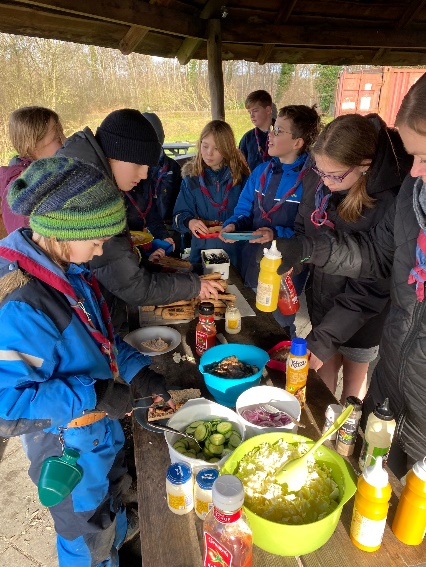 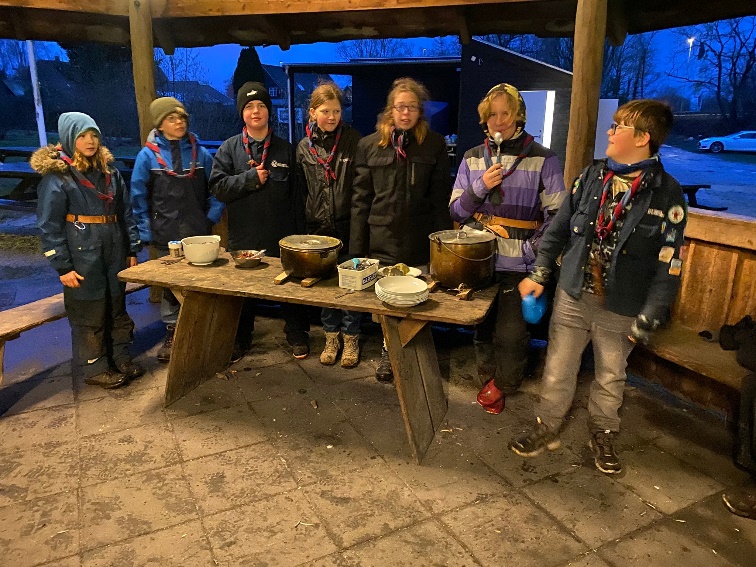 Juniorfrokost			junior aftensmad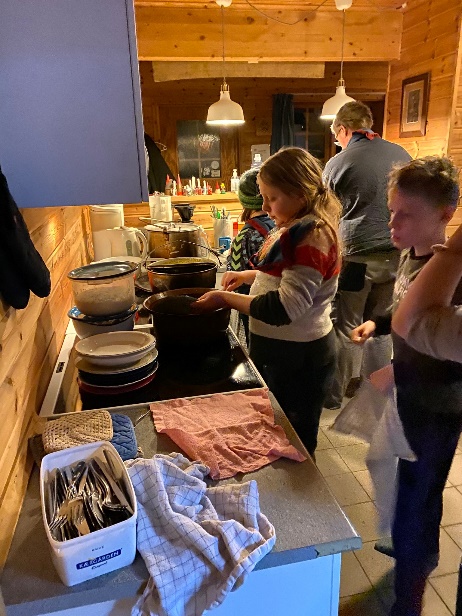 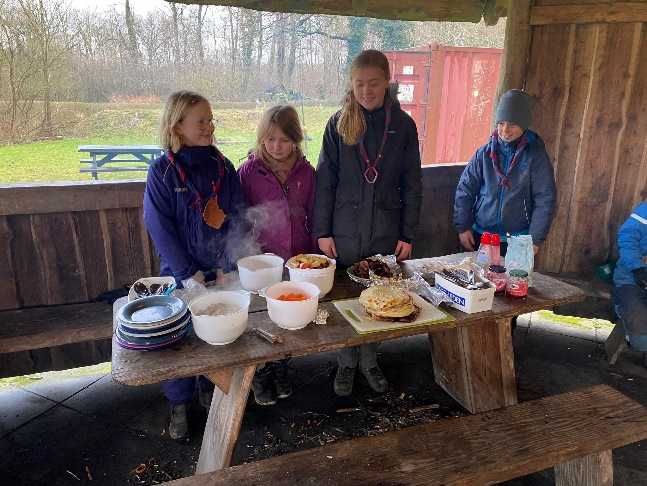 Junioropvask			juniormorgenmadSpejdernes Lejr 22Vi har nu fået 3. informationspakke, og I får meget snart en indbydelse med tilmelding ud. Vi skal have tilmeldingerne videre senest 1. maj, så tilmeldingsfrist bliver lidt inden da.Som tidligere nævnt er det både minier (fra 27.-31. juli), juniorer, trop og klan (23.-31. juli), der kan komme med. Der bliver et tilskud på 500 kr. fra gruppen.Vi ligger i telte hele gruppen samlet, og lige omkring os ligger der udenlandske spejdere, og spejdere i alle kulører (dvs. både KFUM, KFUK og Baptistspejdere) fra Odense kommune.Vi laver mad over bål og deltager i fantastiske aktiviteter. Vi vasker os så lidt som muligt, og håber på at vi heller ikke får brusebad fra alt for meget regn!Som forældre kan men melde sig som lejrfrivillige i kortere eller længere tid, og slå lejr i gæstelejren. Der er opgaver af enhver art: måske man kan bruge sine evner fra sit civile arbejder – men måske man har lyst til at prøve kræfter med noget helet andet. Der er pasning for børn i børnehavealderen.Se meget mere om dette på spejderneslejr.dk.Kommende arrangementer:20. april: Sct. Georgsdag6. maj: Ild og Øl for ledere og bestyrelseVi hejser flaget og siger TILLYKKE til:	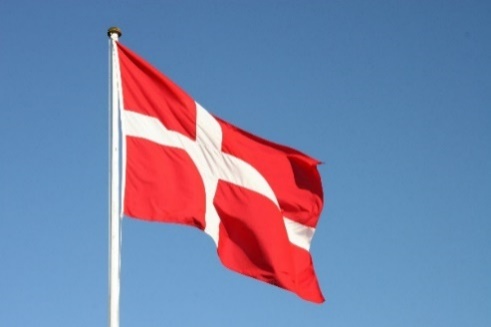 Regn                               8 år	1. martsSkorpion                     10 år	4. martsÅkande                        12 år	6. marts	Callisto                         10 år	8. marts	Planet                            12 år	9. martsLuigi                               22 år	9. martsElbert                             29 +	16. martsFrø                                 9 år	18. martsLisbet                            29+	18. martsJulie                               29+	19. martsÆble                               11 år	20. martsRose                               10 år	20. martsHund                              10 år	21. martsEgern                              10 år	23. martsMathilde S                     20 år	26. marts